Mamaia Hotel Venus 3*Inscrieri Timpurii 2020- pana la 11% DISCOUNT din tarifele de cazare, pentru orice rezervare de minim 5 nopti, efectuata si achitata integral pana la 31.03.2020. Discount-ul este deja aplicat.

Rezervarile efectuate cu Inscrieri timpurii, nu pot fi modificate sau anulate decat cu pierderea integrala a sumelor achitate in avans. Oferta este valabila in limita disponibilitatii.Tarifele sunt pe noapte, pentru sejururi de minim 5 nopti si includ cazare si mic dejun (bufet suedez) pentru 2 persoane in camera dubla si servicii suplimentare de masa conform tabelului de mai sus, acces gratuit la plaja cu sezlong, parcare (in limita locurilor disponibile).
MD - mic dejun (bufet suedez) -36 lei/zi/persoana.
DP - demipensiune - mic dejun + fisa cont 60 lei/camera/zi;
PC - pensiune completa - mic dejun + fisa cont 120 lei/camera/zi;

Facilitati copii:
- 2 adulti si 1 copil 0-8.99 ani - beneficiaza de cazare gratuita si mic dejun, fara pat suplimentar.
- 2 adulti si 2 copii  0-8.99 ani  - primul copil beneficiaza de cazare gratuita si mic dejun, al 2-lea copil achita supliment de cazare si mic dejun 52 lei/zi, fara pat suplimentar.
- 2 adulti si 1 copil 9-13.99 ani achita supliment de cazare si mic dejun 52 lei/zi, fara pat suplimentar.
- 2 adulti si 2 copii  9-13.99 ani  - primul copil achita 52 lei/zi si beneficiaza de mic dejun, fara pat suplimentar, al 2-lea copil achita 60%  din valoarea unui loc si beneficiaza de pat suplimentar si mic dejun.
- 2 adulti si 2 copii, (primul copil 0-8.99 ani si al 2-lea copil 9-13.99 ani ), primul copil beneficiaza de cazare gratuita si mic dejun, fara pat suplimentar, al 2-lea copil 9-13.99 ani achita supliment de cazare si mic dejun 52 lei/zi , fara pat suplimentar.
- 2 adulti si 1 copil 14-17.99 ani achita 60% din valoarea unui loc de cazare cu mic dejun si beneficiaza de pat suplimentar.
- al 3-lea adult achita 60% din valoarea unui loc de cazare cu mic dejun si beneficiaza de pat suplimentar.;
Taxa animal de companie de talie mica - 58 lei/zi (cazarea se face doar in camerele duble de la parter).TARIFE STANDARD DE CAZARE PENTRU SEZONUL ESTIVAL - 2020Tarifele sunt pe noapte, pentru sejururi de minim 4 nopti si includ cazare si mic dejun (bufet suedez) pentru 2 persoane in camera dubla si servicii suplimentare de masa conform tabelului de mai sus, acces gratuit la plaja cu sezlong, parcare (in limita locurilor disponibile).
MD - mic dejun (bufet suedez) - 40 lei/zi/persoana.
DP - demipensiune - mic dejun + fisa cont 60 lei/camera/zi;
PC - pensiune completa - mic dejun + fisa cont 120 lei/camera/zi;

Facilitati copii:
- 2 adulti si 1 copil 0-8.99 ani - beneficiaza de cazare gratuita si mic dejun, fara pat suplimentar.
- 2 adulti si 2 copii  0-8.99 ani  - primul copil beneficiaza de cazare gratuita si mic dejun, al 2-lea copil achita supliment de cazare si mic dejun 58 lei/zi, fara pat suplimentar.
- 2 adulti si 1 copil 9-13.99 ani achita supliment de cazare si mic dejun 58 lei/zi, fara pat suplimentar.
- 2 adulti si 2 copii  9-13.99 ani  - primul copil achita 58 lei/zi si beneficiaza de mic dejun, fara pat suplimentar, al 2-lea copil achita 60%  din valoarea unui loc si beneficiaza de pat suplimentar si mic dejun.
- 2 adulti si 2 copii, (primul copil 0-8.99 ani si al 2-lea copil 9-13.99 ani ), primul copil beneficiaza de cazare gratuita si mic dejun, fara pat suplimentar, al 2-lea copil 9-13.99 ani achita supliment de cazare si mic dejun 58 lei/zi , fara pat suplimentar.
- 2 adulti si 1 copil 14-17.99 ani achita 60% din valoarea unui loc de cazare cu mic dejun si beneficiaza de pat suplimentar.
- al 3-lea adult achita 60% din valoarea unui loc de cazare cu mic dejun si beneficiaza de pat suplimentar.;
Taxa animal de companie de talie mica - 58 lei/zi (cazarea se face doar in camerele duble de la parter).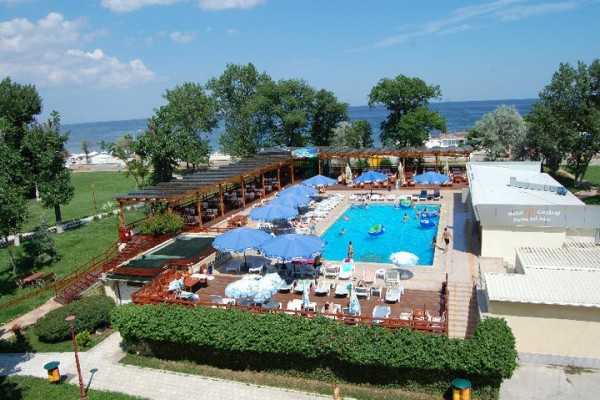 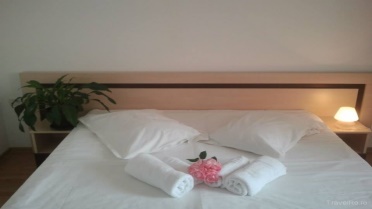 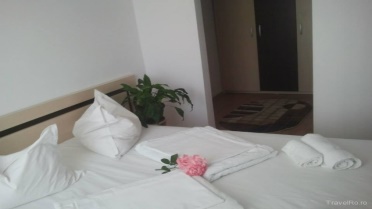 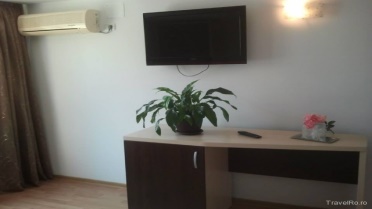 Descriere hotel VenusHotel Venus Mamaia 3 stele este amplasat in centru statiunii, in vecinatatea hotelurilor Iaki si Riviera. Hotelul se bucura de o pozitie privilegiata datorita amplasarii sale la doar 50 de metri de plaja si 5 minute de mers pe jos de zona Cazino.
Hotel Venus Mamaia detine plaja proprie (Plaja Mojito) si ofera turistilor sai acces gratuit cu 2 sezlonguri asigurate pentru fiecare camera ocupata.
Toate camerele hotelului Venus Mamaia au fost renovate complet in anii 2016-2017. In prezent ofera camere cu mobilier nou si dotate cu televizor, minibar, aer conditionat.
Pentru servirea meselor, Hotel Venus are un restaurant tip autoservire, cu o capacitate de 300 de locuri si terasa in aer liber.
In zonele publice ale hotelului – restaurant, receptie – exista retea wireless gratuita.Facilitati Accepta animale  Internet  Loc joaca  Parcare  Restaurant  Plaja privata  Aer conditionat  BalconAlte specificatiiOra check-in: 18:00 | Ora check-out: 12:00Tarife de cazare si masa pentru sezonul estival 2020 - Oferta Inscrieri timpurii  31.03.2020Tarife de cazare si masa pentru sezonul estival 2020 - Oferta Inscrieri timpurii  31.03.2020Tarife de cazare si masa pentru sezonul estival 2020 - Oferta Inscrieri timpurii  31.03.2020Tarife de cazare si masa pentru sezonul estival 2020 - Oferta Inscrieri timpurii  31.03.2020PeriodaCamera dubla modernizata 3***Camera dubla modernizata 3***Camera dubla modernizata 3***Periodamic dejundemipensiunepensiune completa29.05-11.06178 Lei244 Lei310 Lei12.06-18.06257 Lei323 Lei389 Lei19.06-25.06267 Lei335 Lei404 Lei26.06-01.07324 Lei393 Lei463 Lei02.07-09.07331 Lei402 Lei473 Lei10.07-15.07414 Lei464 Lei535 Lei16.07-23.07425 Lei476 Lei548 Lei24.07-23.08446 Lei497 Lei570 Lei24.08-31.08350 Lei421 Lei492 Lei01.09-07.09279 Lei348 Lei417 Lei08.09-14.09158 Lei224 Lei290 LeiTarife de cazare si masa pentru sezonul estival 2020Tarife de cazare si masa pentru sezonul estival 2020Tarife de cazare si masa pentru sezonul estival 2020Tarife de cazare si masa pentru sezonul estival 2020PeriodaCamera dubla modernizata 3***Camera dubla modernizata 3***Camera dubla modernizata 3***Periodamic dejundemipensiunepensiune completa29.05-11.06198 Lei264 Lei330 Lei12.06-18.06291 Lei358 Lei426 Lei19.06-25.06296 Lei365 Lei433 Lei26.06-01.07363 Lei433 Lei503 Lei02.07-09.07367 Lei438 Lei510 Lei10.07-15.07462 Lei510 Lei581 Lei16.07-23.07472 Lei520 Lei593 Lei24.07-23.08496 Lei545 Lei617 Lei24.08-31.08389 Lei460 Lei531 Lei01.09-07.09311 Lei380 Lei449 Lei08.09-14.09179 Lei246 Lei314 Lei